Deskripsi Singkat			Matakuliah ini membahas karakteristik organisasi sektor publik dan mekanisme akuntansi yang ada di dalamnya, baik akuntansi manajemen, akuntansi keuangan, sistem akuntansi, penilaian kinerja, maupun pengauditan di organisasi sektor publik. Selain secara teoretik dimana digambarkan tentang mekanisme akuntansi di organisasi sektor publik, diberikan juga gambaran praktek akuntansi yang saat ini dilaksanakan di organisasi sektor publik, khusunya di pemerintahan daerah seiring dengan pelaksanaan otonomi daerah.Unsur Capaian Pembelajaran	Mampu bekerja sama dan memiliki kepekaan sosial dan kepedulian yang tinggi terhadap masyarakat dan lingkungannyaMampu menggunakan pengetahuan perancangan sistem akuntansi tersebut untuk pelaksanaan/pengoperasian, pengelolaan dan pengawasan aktifitas pada siklus akuntansi keuangan terutama akuntansi sektor publik maupun pemerintahan.Komponen Penilaian		Kehadiran		:   5 %Tugas harian	: 20 %UTS		: 30 %UAS		: 45 %Kriteria Penilaian			Daftar Referensi			Akuntansi Sektor Publik, Indra Bastian, Salemba 4, 2012.Akuntansi Sektor Publik, Mardiasmo, Andi, Yogyakarta, 2004.RENCANA PEMBELAJARAN SEMESTER (RPS)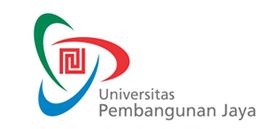 RENCANA PEMBELAJARAN SEMESTERF-0653F-0653RENCANA PEMBELAJARAN SEMESTERIssue/Revisi: A0RENCANA PEMBELAJARAN SEMESTERTanggal Berlaku: 1 Juli 2015RENCANA PEMBELAJARAN SEMESTERUntuk Tahun Akademik: 2015/2016RENCANA PEMBELAJARAN SEMESTERMasa Berlaku: 4 (empat) tahunRENCANA PEMBELAJARAN SEMESTERJml Halaman: 17 halamanMata Kuliah: Akuntansi Sektor Poblik (ASP)Kode MK: AKT 301Program Studi: AkuntansiPenyusun: Fitriyah Nurhidayah, SE, MSi.Sks:  3 sksKriteriaHuruf MutuHuruf MutuBobot NilaiAngka MutuDeskripsi PenilaianSangat BaikAA90.00 - 100.004.0Mahasiswa memenuhi semua komponen penilaian dan menyelesaikan tugas dengan sangat baik serta mampu menganalisis materi praktikum dan tugas individu sesuai dengan topik yang telah ditentukan dengan sangat baikSangat BaikAA-80.00 - 89.993.7Mahasiswa memenuhi semua komponen penilaian dan menyelesaikan tugas dengan sangat baik dan  menganalisis  materi praktikum dan tugas individu sesuai dengan topik yang telah ditentukan dengan baikBaikBB+75.00 - 79.993.3Mahasiswa memenuhi semua komponen penilaian dan menyelesaikan tugas dengan baik dan  menganalisis  materi praktikum dan tugas individu sesuai dengan topik yang telah ditentukan dengan baikBaikBB70.00 - 74.993.0Mahasiswa memenuhi semua komponen penilaian dan menyelesaikan tugas dengan baik dan  menganalisis  materi praktikum dan tugas individu sesuai dengan topik yang telah ditentukan dengan cukup baikBaikBB-65.00 - 69.992.7Mahasiswa memenuhi semua komponen penilaian dan menyelesaikan tugas dengan cukup baik dan  menganalisis  materi praktikum dan tugas individu sesuai dengan topik yang telah ditentukan dengan cukup baikCukupCC+60.00 - 64.992.3Mahasiswa memenuhi beberapa komponen penilaian dan menyelesaikan tugas dan  menganalisis  materi praktikum dan tugas individu sesuai dengan topik yang telah ditentukan dengan cukup baikCukupCC55.00 - 59.992.0Mahasiswa memenuhi beberapa komponen penilaian dan menyelesaikan dan  menganalisis materi praktikum dan tugas individu sesuai dengan topik yang telah ditentukan dengan cukup baikCukupCC-50.00 - 54.991.7Mahasiswa kurang memenuhi semua komponen penilaian dan tidak menyelesaikan tugas dengan baik serta kurang dapat  menganalisis  materi praktikum dan tugas individu sesuai dengan topik yang telah ditentukan. KurangDD40.00 - 49.991.0Mahasiswa tidak memenuhi beberapa komponen penilaian dan tidak menyelesaikan tugas dengan cukup baik serta tidak dapat  menganalisis  materi praktikum dan tugas individu sesuai dengan topik yang telah ditentukan. Tidak LulusEE< 40.000.0Mahasiswa tidak memenuhi semua komponen penilaian tidak dapat  menganalisis materi praktikum dan tugas individu sesuai dengan topik yang telah ditentukan. MingguKemampuan Akhir yang DiharapkanBahan Kajian(Materi Ajar)Bentuk PembelajaranKriteria/Indikator PenilaianBobot NilaiStandar Kompetensi Profesi1Mampu mengetahui, memahami gambaran organisasi sektor publikGambaran organisasi sektor publikPerbandingan dan karakteristik organisasi sektor publik dan organisasi sektor privatCeramahTanya jawabKeterampilan Kebenaran analisis10 %2-3Mampu mengetahui & memahami lingkup Akuntansi Manajemen (AM) & Sistem Pengendalian Manajemen (SPM) Sektor Publik dan Sektor Privat.Perbedaan antara AM & SPM sektor publik dengan sektor privat; Mekanisme AM & SPM sektor publik; Tujuan AM & SPM sektor publikAkuntansi Manajemen (AM) & Sistem Pengendalian Manajemen (SPM) Sektor Publik dan Sektor Privat.Perbedaan antara AM & SPM sektor publik dengan sektor privat; Mekanisme AM & SPM sektor publik; Tujuan AM & SPM sektor publikCeramahDiskusi Tanya jawabKeterampilan Kebenaran analisis10 %4-5Mampu mengetahui & memahami  lingkup AK di organisasi sektor public, Perbedaan AK di organisasi sektor publik dengan sektor Public, Proses AK sektor publik berbasis kas modifikasianLingkup AK di organisasi sektor publicPerbedaan AK di organisasi sektor publik dengan sektor publik Proses AK sektor publik berbasis kas modifikasianPresentasiDiskusi Tanya jawabKeterampilan Kebenaran analisis10 %6Lingkup AK di organisasi sektor publikLingkup AK di organisasi sektor publikPresentasiDiskusi Tanya jawabKeterampilan Kebenaran analisis10 %7Studi kasus akuntansi sektor publikStudi kasus akuntansi sektor publikPresentasiDiskusi Tanya jawabKeterampilan Kebenaran analisis10 %8-9Penilaian kinerja sektor publik Lingkungan Hukum yang BerubahTujuan penilaian kinerja organisasi sektor publicMekanisme penilaian kinerja organisasi sektor publicIndikator kinerja Lingkungan Hukum yang BerubahTujuan penilaian kinerja organisasi sektor publicMekanisme penilaian kinerja organisasi sektor publicIndikator kinerja PresentasiDiskusi Tanya jawabKeterampilan Kebenaran analisis10 %10Penilaian kinerja sektor publicInstitusi pemeriksa di organisasi sektor publikInstitusi pemeriksa di organisasi sektor publikPresentasiDiskusi Tanya jawabKeterampilan Kebenaran analisis10 %11Menjelaskan penilaian kinerja sektor publicInstitusi pemeriksa di organisasi sektor publikAkuntansi di PemdaLandasan perundang-undanganMenjelaskan penilaian kinerja sektor publicInstitusi pemeriksa di organisasi sektor publikAkuntansi di PemdaLandasan perundang-undanganPresentasiDiskusi Tanya jawabKeterampilan Kebenaran analisis10 %12Sistem Akuntansi PemdaSistem Akuntansi PemdaPresentasiDiskusi Tanya jawabKeterampilan Kebenaran analisis10 %13Permasalahan Akuntansi Sektor PublikStudi kasus – studi kasusPermasalahan Akuntansi Sektor PublikStudi kasus – studi kasusPresentasiDiskusi Tanya jawabKeterampilan Kebenaran analisis10 %14Permasalahan Akuntansi Sektor PublikStudi kasus – studi kasusPermasalahan Akuntansi Sektor PublikStudi kasus – studi kasusPresentasiDiskusi Tanya jawabKeterampilan Kebenaran analisis10 %